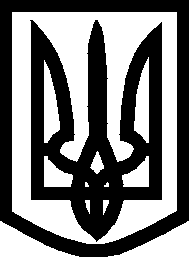 УКРАЇНА ВИКОНАВЧИЙ КОМІТЕТМЕЛІТОПОЛЬСЬКОЇ  МІСЬКОЇ  РАДИЗапорізької областіР О З П О Р Я Д Ж Е Н Н Яміського голови25.04.2019			                                                                     № 203-рПро організацію свята «Відкриття весняно-літнього сезону КП «Мелітопольськийміський парк культури і відпочинку ім. Горького» Мелітопольської міської ради	Керуючись Законом України «Про місцеве самоврядування в Україні», з метою проведення святкового відкриття Парку культури і відпочинку                  ім. Горького ЗОБОВ’ЯЗУЮ:1. Провести з 30 квітня по 1 травня 2019 року свято «Відкриття весняно-літнього сезону КП «Мелітопольський міський парк культури і відпочинку ім. Горького» Мелітопольської міської ради.2. Затвердити план проведення свята «Відкриття весняно-літнього сезону КП «Мелітопольський міський парк культури і відпочинку ім. Горького» Мелітопольської міської ради, додається.3. Інформаційний відділ департаменту протокольної служби міського голови виконавчого комітету Мелітопольської міської ради Запорізької області забезпечити висвітлення через засоби масової інформації  плану проведення свята «Відкриття весняно-літнього сезону КП «Мелітопольський міський парк культури і відпочинку ім. Горького» Мелітопольської міської ради.4. Директора КП «Мелітопольський міський парк культури і відпочинку ім. Горького» Мелітопольської міської ради Обрезанова О. забезпечити прибирання території та надати підключення для звукопідсилювальної апаратури.5. Рекомендувати начальнику Мелітопольського відділу поліції ГУНП в Запорізькій області Бондаренку В. забезпечити охорону громадського правопорядку згідно з Планом заходів.6. Контроль за виконанням цього розпорядження покласти на заступника міського голови з питань діяльності виконавчих органів ради Федорова І. та заступника міського голови з питань діяльності виконавчих органів ради Бойко С.Мелітопольський міський голова 					С. МІНЬКОДодаток до розпорядження міського голови						від 25.04.2019 № 203-р План проведення свята «Відкриття весняно-літнього сезону КП «Мелітопольський міський парк культури              і відпочинку ім. Горького» Мелітопольської міської радиДиректор КП «Мелітопольський міський парк культури і відпочинку ім. Горького» ММР ЗО						О. ОБРЕЗАНОВ № Назва заходуМісце проведенняДата, час1.Святковий концерт оркестру Дитячої музичної школи №1На новій сцені у парку культури та відпочинку ім. Горького30.04.201915-002.Розважальна-ігрова програма для дітей Біля нової сцени у парку культури та відпочинку ім. Горького30.04.201916-003.Концерт від фіналістів проекту «Голос А» На новій сцені у парку культури та відпочинку ім. Горького30.04.201918-004.Арт-простір Навколо фонтану у парку культури та відпочинку ім. Горького01.05.2019Протягом дня5.Акція #10yearschallenge Парк культури та відпочинку ім. Горького01.05.201913-006.Концерт міського оркеструПарк культури та відпочинку ім. Горького01.05.201917-007.Святкова лотереяНова сцена у парку культури та відпочинку ім. Горького01.05.201918-308.Концерт ВІА «Родіна» Нова сцена у парку культури та відпочинку ім. Горького01.05.201919-00